輔具評估報告書輔具評估報告格式編號：19輔具項目名稱：居家無障礙修繕及輔具一、基本資料二、活動需求與情境評估預計使用的場合：目前居家生活環境所遭遇之困難簡述：修繕及輔具使用目的(可複選)：□安全防護目的之空間 □改善垂直通路障礙之場合 □改善水平通路障礙之場合 □空間配置調整       □環境提醒與動線調整     □其他：          活動需求(依個案情況勾選，可複選)：居家生活角色：□受照顧者 □在家休養 □居家工作者 □外出工作者 □家務執行□其他：          執行日常活動：□獨立完成 □部分依賴 □完全依賴 □其他：          說明：                                                           生活起居活動範圍：□僅為出入層1層  □包含出入層     層，從     層〜     層(目前升降設備：□無 □電梯 □軌道式樓梯升降機 □其他          )人力支持情況(可複選)：□獨居 □有同住者 □有專業人力協助：           □其他：      目前主要照顧者與使用者關係：          有無特殊活動需求：□無 □有：                                               使用環境特性(依個案情況勾選，可複選)：房屋型式：□平房 □透天厝(地上     層) □公寓(地上     層，居住樓層：     樓) □大廈(地上     層，居住樓層：     樓) □其他：          目前使用的輔具：目前主要居家移行或移位輔具(可複選)：水平移行(含跨越門檻)：□不需要輔具 □扶手 □拐杖：        □助行器 □輪椅□電動輪椅 □電動代步車 □移位機 □其他：          垂直移行：□不需要垂直移行 □不需要輔具 □扶手 □拐杖：           □助行器□輪椅 □爬梯機 □電梯 □軌道式樓梯升降機 □其他：          個案居家生活空間已修繕之設備或環境說明(說明已修繕項目或輔具項目之位置與規格內容等相關資訊，尚未使用者免填)：                                                           三、身體功能與構造及輔具使用相關評估相關診斷(可複選)：□植物人 □失智症 □中風偏癱(左/右) □脊髓損傷(頸/胸/腰/薦) □腦外傷(左/右)□小腦萎縮症 □腦性麻痺 □發展遲緩 □運動神經元疾病 □巴金森氏症 □肌肉萎縮症 □小兒麻痺 □骨折 □截肢(影響部位：          ) □關節炎 □智能障礙 □心肺功能疾病□肝腎疾病 □視覺障礙 □罕見疾病(疾病名：          ) □癌症(影響部位：          )□其他：       身體功能與構造評估：身體尺寸：身高約：     公分，體重約：     公斤視覺：□正常 □低視能 □全盲 視知覺：□正常 □尚可 □差(影響操作之安全性) □其他：          視力可見之最佳天候及最佳時段：天候：□無差別 □大晴天 □晴天 □陰天 □雨天 時段：□無差別 □清晨 □上午 □下午 □黃昏 □晚上明暗適應能力：□可 □不佳聽覺：□正常 □異常 □喪失 □其他：          執行粗大動作能力：執行精細動作能力：居家環境經評估後建議改善空間(可複選)：□主要出入口 □水平通路 □垂直通路 □浴廁空間 □臥房空間 □廚房空間□其他：                                                           各主要生活空間環境障礙現況問題(僅需列出障礙空間，可複選)：四、評估結果【本評估報告書建議之輔具需經主管機關核定通過後方可購置】評估結果：□不建議使用以下輔具或修繕；理由：                                            □建議使用，輔具或修繕地址(必填)：                                              身心障礙者輔具費用補助項目與長期照顧給付與支付補助項目對照：是否需要接受使用訓練：□需要 □不需要是否需要安排追蹤時間：□需要 □不需要其他：                               規格配置建議居家環境平面圖(若僅為簡易項目，經評估人員判定不需平面圖輔助說明者，此部分可省略)：各空間使用問題及改善建議(建議標示出各空間位置、個案動線等，欲改善空間可標明空間尺寸，並標明欲改善項目之相關數據，可附照片輔助說明，如：有多間浴廁空間需改善則需逐間說明，或產品的主要規格說明)：(依照個案情況需求或空間不同增加此表格)□建議於修繕或取得輔具時，與輔具中心聯繫預約免費的適配服務，可協助確認修繕或購買輔具符合使用需求，聯絡方式：          其他備註或建議：                                                                   評估單位：                                    評估人員：                職稱：              評估日期：               1.姓名：            2.身分證字號：                3.生日：        年      月      日4.聯絡人姓名：          與個案關係：             聯絡電話：5.戶籍地址：6.居住地址(□同戶籍地)：7.聯絡(公文寄送)地址(□同戶籍地 □同居住地)：8.是否領有身心障礙證明：□無 □有9.身心障礙類別(可複選)：□第一類 □第二類 □第三類 □第四類 □第五類 □第六類 □第七類 □第八類 □其他：          10.身心障礙程度分級：□輕度 □中度 □重度 □極重度獨立完成部份協助大量協助無法執行不須評估輔具使用或其他補充說明坐□□□□□坐站□□□□□站□□□□□平地行走□□□□□斜坡行走□□□□□樓梯行走□□□□□跨越門檻□□□□□精細動作個別手指動作個別手指動作抓握能力抓握能力功能操作功能操作精細動作右手左手右手左手右手左手良好□□□□□□尚可□□□□□□不好□□□□□□極差□□□□□□無法執行□□□□□□補充說明主要出入口□門片：○寬度不足 ○高度不足 ○門片類型不當 ○門片過重 ○裝設位置不當○門把類型不當 ○其他：          □門前平台材質易滑或止滑效果不佳□門檻或高低差：○門檻過高 ○有高低差 ○其他：          □斜坡：○坡度過陡 ○材質不當 ○無防滑措施 ○其他：          □無扶手設置或扶手設置不當□對比不當□明暗度：○照明不足 ○照明過度 ○反光干擾上述障礙原因或尺寸說明：                                                        □門片：○寬度不足 ○高度不足 ○門片類型不當 ○門片過重 ○裝設位置不當○門把類型不當 ○其他：          □門前平台材質易滑或止滑效果不佳□門檻或高低差：○門檻過高 ○有高低差 ○其他：          □斜坡：○坡度過陡 ○材質不當 ○無防滑措施 ○其他：          □無扶手設置或扶手設置不當□對比不當□明暗度：○照明不足 ○照明過度 ○反光干擾上述障礙原因或尺寸說明：                                                        水平通路□無扶手設置 □扶手設置不當 □地面高低差或不平整 □地面止滑效果不佳  □走道寬度不足：○牆面間距離不足 ○物品堆放導致寬度不足 ○其他：          □對比不當□明暗度：○照明不足 ○照明過度 ○反光干擾□其他障礙：                                                                    上述障礙原因或尺寸說明：                                                        □無扶手設置 □扶手設置不當 □地面高低差或不平整 □地面止滑效果不佳  □走道寬度不足：○牆面間距離不足 ○物品堆放導致寬度不足 ○其他：          □對比不當□明暗度：○照明不足 ○照明過度 ○反光干擾□其他障礙：                                                                    上述障礙原因或尺寸說明：                                                        垂直通路□斜坡：○坡度過陡 ○材質不當 ○無防滑措施 ○其他：          □斜坡：○坡度過陡 ○材質不當 ○無防滑措施 ○其他：          垂直通路□樓梯：○無扶手(缺◇單側 ◇雙側) ○缺乏電動移位裝置樓梯型式：□直通型 □轉折型 □L型 □旋轉梯 □其他型式：       平台類型：□方形無階 □方形有階 □非方形階梯尺寸(平均尺寸)：級寬a     公分，級深b     公分，級高c     公分，相鄰兩階斜邊長d     公分，傾角e     度，樓梯平台寬度f     公分，深度g      公分，其他：                  □電梯：○電梯外有階梯 ○尺寸不符使用 ○其他：          □其他垂直通路問題：                                    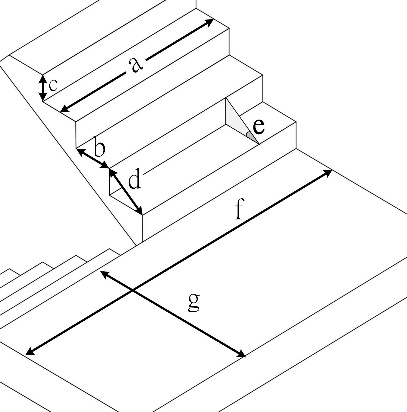 垂直通路上述障礙原因或尺寸說明：                                                        上述障礙原因或尺寸說明：                                                        浴廁空間浴廁門口□門片：○寬度不足 ○高度不足 ○門片類型不當 ○門片過重 ○裝設位置不當 ○門把類型不當 ○其他：          □門前平台材質易滑或止滑效果不佳□門檻或高低差：○門檻過高 ○有高低落差 ○其他：          □斜坡：○坡度過陡 ○材質不當 ○無防滑措施 ○其他：          □無扶手設置或扶手設置不當□對比不當 □明暗度：○照明不足 ○照明過度 ○反光干擾□其他：                          上述障礙原因或尺寸說明：                                                     □門片：○寬度不足 ○高度不足 ○門片類型不當 ○門片過重 ○裝設位置不當 ○門把類型不當 ○其他：          □門前平台材質易滑或止滑效果不佳□門檻或高低差：○門檻過高 ○有高低落差 ○其他：          □斜坡：○坡度過陡 ○材質不當 ○無防滑措施 ○其他：          □無扶手設置或扶手設置不當□對比不當 □明暗度：○照明不足 ○照明過度 ○反光干擾□其他：                          上述障礙原因或尺寸說明：                                                     浴廁空間浴廁內部□內部空間不足□無扶手設置或扶手設置不當□地板濕滑或地板材質不防滑□對比不當□明暗度：○照明不足 ○照明過度 ○反光干擾□其他：          浴廁空間浴廁內部上述障礙原因或尺寸說明：                                                     上述障礙原因或尺寸說明：                                                     浴廁空間沐浴與浴缸□水龍頭型式不當 □無浴缸但有使用需求 □有裝設浴缸但型式不當 □無扶手設置或扶手設置不當□需使用其他替代輔具□水龍頭位置不當□有裝設浴缸但無使用需求 □有裝設浴缸但位置不當□地板材質防滑程度不足□其他：          浴廁空間沐浴與浴缸上述障礙原因或尺寸說明：                                                     上述障礙原因或尺寸說明：                                                     浴廁空間馬桶□無馬桶但有使用需求 □有裝設馬桶但型式或位置不當□沖水裝置型式或位置不當□需使用其他替代輔具□有裝設馬桶但無使用需求 □馬桶座面高度不當□無扶手設置/扶手設置不當□其他：          浴廁空間馬桶上述障礙原因或尺寸說明：                                                      上述障礙原因或尺寸說明：                                                      浴廁空間洗臉台□無洗臉台(槽)但有使用需求 □有裝設洗臉台(槽)但型式不當□有裝設洗臉台(槽)但高度不當□水龍頭型式不當□無扶手設置□需使用其他替代輔具□有裝設洗臉台(槽)但無使用需求 □有裝設洗臉台(槽)但位置不當□洗臉台(槽)下方淨空間不足□水龍頭位置不當□扶手設置不當□其他：          浴廁空間洗臉台上述障礙原因或尺寸說明：                                                     上述障礙原因或尺寸說明：                                                     臥室空間臥室門口□門片：○寬度不足 ○高度不足 ○門片類型不當 ○門片過重 ○裝設位置不當 ○門把類型不當 ○其他：          □門口區域地板材質易滑或止滑效果不佳□門檻或高低差：○門檻過高 ○有高低落差 ○其他：          □斜坡：○坡度過陡 ○材質不當 ○無防滑措施 ○其他：          □無扶手設置或扶手設置不當 □對比不當□明暗度：○照明不足 ○照明過度 ○反光干擾□其他：          上述障礙原因或尺寸說明：                                                     □門片：○寬度不足 ○高度不足 ○門片類型不當 ○門片過重 ○裝設位置不當 ○門把類型不當 ○其他：          □門口區域地板材質易滑或止滑效果不佳□門檻或高低差：○門檻過高 ○有高低落差 ○其他：          □斜坡：○坡度過陡 ○材質不當 ○無防滑措施 ○其他：          □無扶手設置或扶手設置不當 □對比不當□明暗度：○照明不足 ○照明過度 ○反光干擾□其他：          上述障礙原因或尺寸說明：                                                     臥室空間臥室內部□臥房目前位置不利使用□架高式和式地板不利個案使用□櫥櫃位置影響個案活動□床鋪型式不合適□對比不當□內部空間不足□地板材質易滑或止滑效果不佳□無扶手設置或扶手設置不當□床鋪位置或高度不當□明暗度：○照明不足 ○照明過度 ○反光干擾□其他：          臥室空間臥室內部上述障礙原因或尺寸說明：                                                     上述障礙原因或尺寸說明：                                                     廚房空間廚房門口□門片：○寬度不足 ○高度不足 ○門片類型不當 ○門片過重 ○裝設位置不當 ○門把類型不當 ○其他：          □門口區域地板材質易滑或止滑效果不佳□門檻或高低差：○門檻過高 ○有高低落差 ○其他：          □斜坡：○坡度過陡 ○材質不當 ○無防滑措施 ○其他：          □無扶手設置或扶手設置不當□對比不當□明暗度：○照明不足 ○照明過度 ○反光干擾□其他：          上述障礙原因或尺寸說明：                                                     □門片：○寬度不足 ○高度不足 ○門片類型不當 ○門片過重 ○裝設位置不當 ○門把類型不當 ○其他：          □門口區域地板材質易滑或止滑效果不佳□門檻或高低差：○門檻過高 ○有高低落差 ○其他：          □斜坡：○坡度過陡 ○材質不當 ○無防滑措施 ○其他：          □無扶手設置或扶手設置不當□對比不當□明暗度：○照明不足 ○照明過度 ○反光干擾□其他：          上述障礙原因或尺寸說明：                                                     廚房空間廚房內部□內部空間不足□地板材質易滑或止滑效果不佳□水龍頭型式或位置不當□流理台型式或高度不適用□抽油煙機型式或位置不當□對比不當□無扶手設置或扶手設置不當 □地板容易因烹煮容易潮濕□有使用需求但無流理台□流理台下淨空間不足□爐具無法安全開關與使用□明暗度：○照明不足 ○照明過度 ○反光干擾□其他：          廚房空間廚房內部上述障礙原因或尺寸說明：                                                     上述障礙原因或尺寸說明：                                                     其他空間項次建議改善項目空間位置(請填數量)空間位置(請填數量)空間位置(請填數量)空間位置(請填數量)空間位置(請填數量)空間位置(請填數量)空間位置(請填數量)總數量單位項次建議改善項目主要出入口水平通路垂直通路浴廁空間臥室空間廚房空間其他總數量單位132居家無障礙輔具-爬梯機(項次132〜134擇一申請)□台133居家無障礙修繕-軌道式樓梯升降機(項次132〜134擇一申請)□台134居家無障礙修繕-固定式動力垂直升降平台(項次132〜134擇一申請)□台135居家無障礙修繕-門簡易型(同扇門項次135、136擇一申請)處136居家無障礙修繕-門進階型(同扇門項次135、136擇一申請)處137居家無障礙修繕-固定式扶手公分138居家無障礙修繕-可動式扶手支139居家無障礙修繕-截水槽處140居家無障礙修繕-改善高低差10公分以下處141居家無障礙修繕-改善高低差20公分以下處142居家無障礙修繕-改善高低差30公分以下處143居家無障礙修繕-改善高低差超過30公分處144居家無障礙修繕-水龍頭處145居家無障礙修繕-防滑地磚處146居家無障礙修繕-改善浴缸處147居家無障礙修繕-改善洗臉台(槽)處148居家無障礙修繕-改善馬桶處149居家無障礙修繕-馬桶背靠處150居家無障礙修繕-改善流理台處151居家無障礙修繕-改善抽油煙機處152居家無障礙修繕-隔間平方公尺153居家無障礙修繕-壁掛式淋浴台處154居家無障礙輔具-門檻斜角塊155居家無障礙輔具-非固定式斜坡板(未達90公分)塊156居家無障礙輔具-非固定式斜坡板(90公分以上)塊157居家無障礙輔具-非固定式斜坡板(120公分以上)塊158居家無障礙輔具-非固定式斜坡板(150公分以上)塊159居家無障礙輔具-防滑措施處160居家無障礙輔具-反光貼條或消光處理處161居家無障礙輔具-馬桶扶手處162居家無障礙輔具-床邊扶手處身心障礙者輔具費用補助項目長照輔具及居家無障礙環境改善服務給付項目數量□項次132 居家無障礙輔具-爬梯機□EH04 爬梯機(單趟)□項次132 居家無障礙輔具-爬梯機□EH05 爬梯機(月)□項次133 居家無障礙修繕-軌道式樓梯升降機無此給付項目□項次134 居家無障礙修繕-固定式動力垂直升降平台無此給付項目□項次135 居家無障礙修繕-門簡易型(單處)□FA11 居家無障礙設施-門A款□項次136 居家無障礙修繕-門進階型(單處)□FA12 居家無障礙設施-門B款□項次137 居家無障礙修繕-固定式扶手(每10公分)□FA01 居家無障礙設施-扶手□項次138 居家無障礙修繕-可動式扶手(單支)□FA02 居家無障礙設施-可動式扶手□項次139 居家無障礙修繕-截水槽(單處)□FA11 居家無障礙設施-門A款□項次140 居家無障礙修繕-改善高低差10公分以下(單處)□FA06 居家無障礙設施-固定式斜坡道□項次140 居家無障礙修繕-改善高低差10公分以下(單處)□FA07 居家無障礙設施-架高式和式地板拆除□項次140 居家無障礙修繕-改善高低差10公分以下(單處)□FA11 居家無障礙設施-門A款□項次141 居家無障礙修繕-改善高低差20公分以下(單處)□FA06 居家無障礙設施-固定式斜坡道□項次141 居家無障礙修繕-改善高低差20公分以下(單處)□FA07 居家無障礙設施-架高式和式地板拆除□項次141 居家無障礙修繕-改善高低差20公分以下(單處)□FA11 居家無障礙設施-門A款□項次142 居家無障礙修繕-改善高低差30公分以下(單處)□FA06 居家無障礙設施-固定式斜坡道□項次142 居家無障礙修繕-改善高低差30公分以下(單處)□FA07 居家無障礙設施-架高式和式地板拆除□項次142 居家無障礙修繕-改善高低差30公分以下(單處)□FA11 居家無障礙設施-門A款□項次143 居家無障礙修繕-改善高低差超過30公分(單處)□FA06 居家無障礙設施-固定式斜坡道□項次143 居家無障礙修繕-改善高低差超過30公分(單處)□FA07 居家無障礙設施-架高式和式地板拆除□項次143 居家無障礙修繕-改善高低差超過30公分(單處)□FA11 居家無障礙設施-門A款□項次144 居家無障礙修繕-水龍頭(單處)(新增、改換)□FA13 居家無障礙設施-水龍頭□項次145 居家無障礙修繕-防滑地磚(單處)□FA10 居家無障礙設施-防滑措施□項次146 居家無障礙修繕-改善浴缸(單處)(新增、改換、移除-含原處填補)□FA14 居家無障礙設施-改善浴缸(新增、改換、移除-居家環境改善含原處填補)□項次147 居家無障礙修繕-改善洗臉台(槽)(單處)(新增、改換、移除-含原處填補)□FA15 居家無障礙設施-改善洗臉台(槽)(新增、改換、移除-含原處填補)□項次148 居家無障礙修繕-改善馬桶(單處)(新增、改換、移除-含原處填補)□FA16 居家無障礙設施-改善馬桶(新增、改換、移除-含原處填補)□項次149 居家無障礙修繕-馬桶背靠無此給付項目□項次150 居家無障礙修繕-改善流理台(單處)(新增、改換)□FA18 居家無障礙設施-改善流理台(新增、改換）□項次151 居家無障礙修繕-改善抽油煙機(單處)(位置調整)□FA19 居家無障礙設施-改善抽油煙機(位置調整)□項次152 居家無障礙修繕-隔間(每平方公尺)(新增)□FA09 居家無障礙設施-隔間□項次153 居家無障礙修繕-壁掛式淋浴台(單處)□FA17 居家無障礙設施-壁掛式淋浴椅(床)□項次154 居家無障礙輔具-門檻斜角(單側)□FA03 居家無障礙設施-非固定式斜坡板A款□項次155 居家無障礙輔具-非固定式斜坡板(未達90公分)□FA03 居家無障礙設施-非固定式斜坡板A款□項次156 居家無障礙輔具-非固定式斜坡板(90公分以上)□FA04 居家無障礙設施-非固定式斜坡板B款□項次157 居家無障礙輔具-非固定式斜坡板(120公分以上)□FA05 居家無障礙設施-非固定式斜坡板C款□項次158 居家無障礙輔具-非固定式斜坡板(150公分以上)□FA05 居家無障礙設施-非固定式斜坡板C款□項次159 居家無障礙輔具-防滑措施(單處)□FA10 居家無障礙設施-防滑措施□項次160 居家無障礙輔具-反光貼條或消光處理(單處)□FA08 居家無障礙設施-反光貼條或消光□項次161 居家無障礙輔具-馬桶扶手無此給付項目□項次162 居家無障礙輔具-床邊扶手無此給付項目居家環境現況簡易平面圖居家環境改善建議簡易平面圖空間位置：□主要出入口 □水平通路 □垂直通路 □浴廁空間 □臥房空間 □廚房空間□其他：          空間位置：□主要出入口 □水平通路 □垂直通路 □浴廁空間 □臥房空間 □廚房空間□其他：          空間位置：□主要出入口 □水平通路 □垂直通路 □浴廁空間 □臥房空間 □廚房空間□其他：          空間位置：□主要出入口 □水平通路 □垂直通路 □浴廁空間 □臥房空間 □廚房空間□其他：          項次建議改善項目數量單位現況問題說明與圖片/改善建議說明、模擬圖片與產品主要規格說明現況問題說明與圖片/改善建議說明、模擬圖片與產品主要規格說明現況問題說明與圖片/改善建議說明、模擬圖片與產品主要規格說明現況問題說明與圖片/改善建議說明、模擬圖片與產品主要規格說明